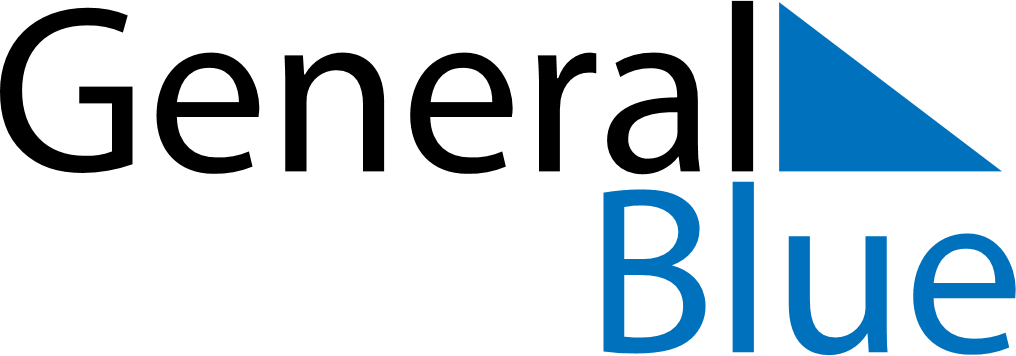 June 2208June 2208June 2208June 2208June 2208SundayMondayTuesdayWednesdayThursdayFridaySaturday123456789101112131415161718192021222324252627282930